Специальность:                          49.02.01. «Физическая культура»Квалификация:         «Педагог по физической культуре и спорту»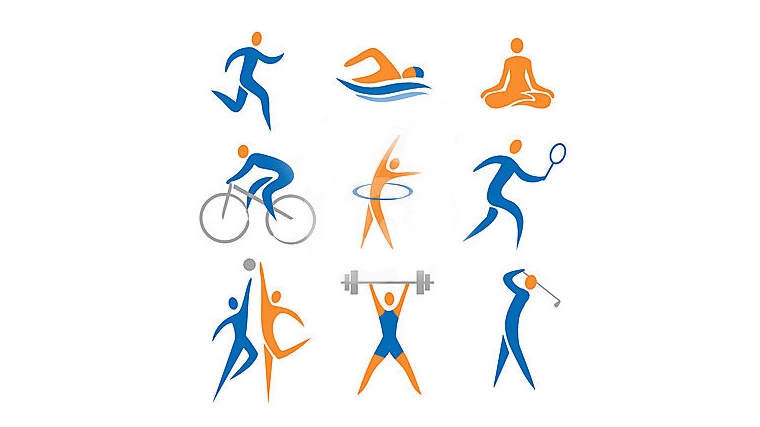 